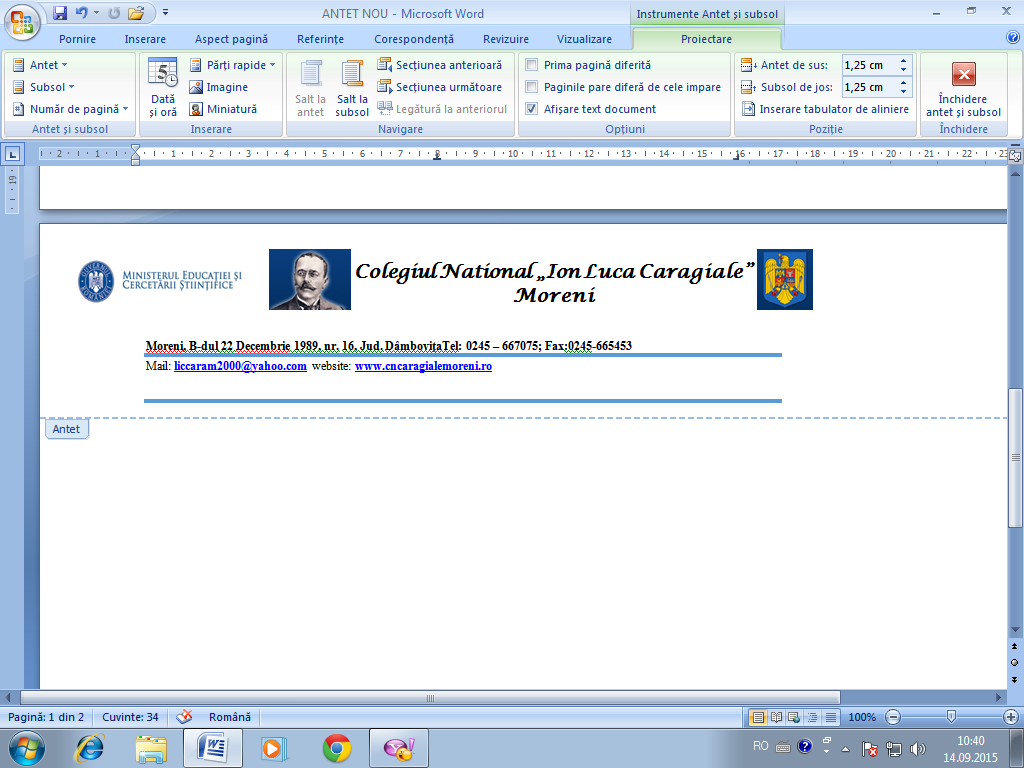 CONCURS ȘTIINȚE16 MAI 2018REZULTATE CLASA a VII a Director,Prof. Chișulescu GabrielCONCURS ȘTIINȚE16 MAI 2018REZULTATE CLASA a VIII a Director,Prof. Chișulescu GabrielCONCURS ȘTIINȚE16 MAI 2018REZULTATE CLASA a IX a Director,Prof. Chișulescu GabrielCONCURS ȘTIINȚE16 MAI 2018REZULTATE CLASA a X a Director,Prof. Chișulescu GabrielCONCURS ȘTIINȚE16 MAI 2018REZULTATE CLASA a XI a Director,Prof. Chișulescu GabrielNumele și prenumeleelevuluiLOCUL       ȘCOALA BRATU PATRICIAIICN ,,I.L.Caragiale,,MoreniPICAN MARIOIIICN ,,I.L.Caragiale,,MoreniTIȚA IUSTINIIICN ,,I.L.Caragiale,,MoreniPAISE ALEXANDRU IIICN ,,I.L.Caragiale,,MoreniCROITORU RUXANDRAMSc. Nr. 4 MoreniNICULESCU DENISA MSc. Nr. 4 MoreniGHEORGHE TEODORAMSc. Nr. 3 MoreniPUPEZESCU PATRICIA ELENAMSc. VișineștiMANOLE MEDEEAMCN ,,I.L.Caragiale,,MoreniCIUNGULEȚ AMALIAMCN ,,I.L.Caragiale,,MoreniRUJOIU DENISAMCN ,,I.L.Caragiale,,MoreniNumele și prenumeleelevuluiLOCUL       ȘCOALA DUICĂ SEBASTIANMSc. Nr. 1 MoreniSTAMATE ALEXIAMSc. Nr. 1 MoreniNumele și prenumeleelevuluiLOCUL       ȘCOALA CÂRLAN  ANDREI IIICN ,,I.L.Caragiale,,MoreniCOJOCARU BOGDAN MCN ,,I.L.Caragiale,,MoreniDINU RĂZVANMCN ,,I.L.Caragiale,,MoreniSTROEA RUXANDRAMCN ,,I.L.Caragiale,,MoreniMARIN IZABELAMCN ,,I.L.Caragiale,,MoreniNICULICI RĂZVANMCN ,,I.L.Caragiale,,MoreniPETRESCU ALEXIAMCN ,,I.L.Caragiale,,MoreniNumele și prenumeleelevuluiLOCUL       ȘCOALA PANAIT ALEXANDRAIICN ,,I.L.Caragiale,,MoreniRUNCEANU DARIAIICN ,,I.L.Caragiale,,MoreniCOSTEA GEORGEIIICN ,,I.L.Caragiale,,MoreniRĂDULESCU SORINAIIICN ,,I.L.Caragiale,,MoreniDUMITRESCU REMUSIIICN ,,I.L.Caragiale,,MoreniNIȚESCU MARIAMCN ,,I.L.Caragiale,,MoreniSTAN TIBERIUMCN ,,I.L.Caragiale,,MoreniVIȘAN LUCIANMCN ,,I.L.Caragiale,,MoreniȘURLICAE ANDREEAMCN ,,I.L.Caragiale,,MoreniIONIȚĂ DENISAMCN ,,I.L.Caragiale,,MoreniCONSTANTINESCU ALEXANDRAMCN ,,I.L.Caragiale,,MoreniNumele și prenumeleelevuluiLOCUL       ȘCOALA ALDICA VICTORMCN ,,I.L.Caragiale,,MoreniBOGDAN ANDREEAMCN ,,I.L.Caragiale,,MoreniGURĂU ANAMCN ,,I.L.Caragiale,,MoreniVOICU  ȘTEFANIAMCN ,,I.L.Caragiale,,Moreni